СОБРАНИЕ ДЕПУТАТОВ ВЕСЬЕГОНСКОГО РАЙОНАТВЕРСКОЙ ОБЛАСТИРЕШЕНИЕг. Весьегонск            19.08.2011                                                                                                           № Заслушав отчёт заместителя главы администрации Весьегонского района С.Н.Земскова о состоянии системы ЖКХ и подготовке к зиме  Собрание депутатов Весьегонского района решило:1. Принять к сведению отчёт о состоянии системы ЖКХ и подготовке к зиме. 2.Настоящее решение вступает в силу со дня его принятия.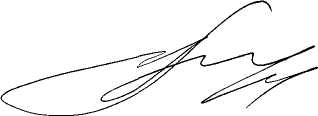                                Глава района                                                              А.В. ПашуковО состоянии системы ЖКХ и подготовке к зиме